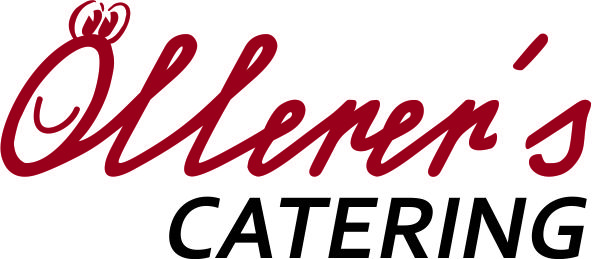 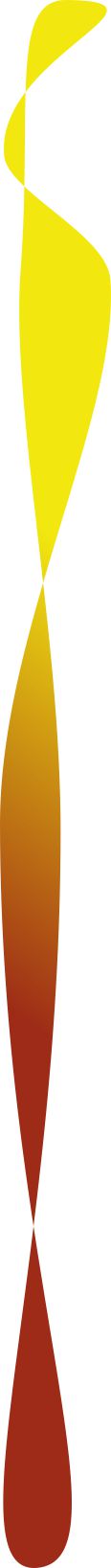                                          Speiseplan - KW 3Montag, 14. Jänner 2019 Rindssuppe mit Grießeintropf  (A-C-L) kcal 135Fleischlasagne  (A-C-G-L) kcal 340ObstDienstag ,15.Jänner 2019 Hühnersuppe mit Bröselknödel (A-C-L) kcal 135Hühnergeschnetzeltes mit Reis und Broccoli (A-L) kcal 320TopfenschnitteMittwoch, 16.Jänner 2019 Gemüsesuppe mit Backerbsen (A-C-L) kcal 135Hühnerschnitzel mit Cornflakes gebacken und Petersilerdäpfeln (A-C-G-L) kcal 310ObstDonnerstag ,17.Jänner 2019 Rindersuppe mit ABC (A-L) kcal 130Eiernockerl mit grünem Salat und rotem Rübensalat (A-C-L-G) kcal 270Joghurt mit PfirsichspaltenFreitag, 18.Jänner 2019   Bohnensuppe (G-L) kcal 135Fischstäbchen mit Erdäpfelsalat  (A-C-G-L) kcal 330ObstÄnderungen vorbehaltenAllergeninformation Codex – siehe Aushang WKOÖllerer’s Catering 0660/4974327Oellerer.catering@gmail.com